Bloomington Jr. High School Wrestling 2022-2023 Schedule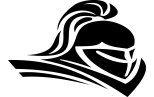 State Champions 2005, 2007, 2008, 2010State Runner-up 2002, 2004 State Third Place 1993, 2003, 2014 State Fourth Place 2018, 1984State Top Ten: 6th 2001, 8th 1996, 9th 2015, 9th 1985, 10th 2009, 10th 2013, 10th 1992, and 10th 1991_________________________________________________________________________________________________________________________________________________________Contact info:Denny Herald, Head Coach, ph: 309-821-0313, email: loydherald1@comcast.netBryan Wolfe, Assistant Coach	MonthDayMeetLocationTimeBus Schedule All times approx. and to be confirmed Dec17Intercity JV TourneyParkside9:00 amNo bus needed17Homer Varsity InviteLockport East High      8:30 am5:00 am/7:00 pmJan  7BJHS Varsity InviteBJHS8:30 am1012Eureka/Knoxville/MortonMahomet-SeymourEurekaMahomet5:00 pm4:30 pm3:15/9:00 pm3:15/9:00 pm 18Parkside/Mt. ZionParkside4:30 pm3:15 pm/Pick up @ Parkside19El Paso w/Prairie CentralEl Paso-Gridley5:00 pm3:00/9:00 pm21BJHS JV InvitationalBJHS8:30 am24Champaign EdisonChampaign Central HS4:30 pm2:30/8:00 pmJan28TentativeAway- tbdTbdFeb   2Ridgeview/Evans Home4:30 pm  6Kingsley/Dee MackKingsley5:00 pm3:15/Pick up @ Kingsley  7East PeoriaHome4:30 pm11Mid-State Dual Meet in East PeoriaEast Peoria9:00 am6:30am/6:00 pm18LeRoy InviteLeRoy9:00 am6:45am/5:30 pm25RegionalsTBA9:00 amTBD  4SectionalsTBA9:00 amTBDMar10StateNIU - Convocation CtrTBDTBD11StateNIU - Convocation CtrTBDTBD